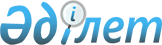 Об утверждении государственных образовательных заказов на подготовку специалистов с высшим профессиональным и послевузовским профессиональным образованием внутри страны на 2001/2002 учебный годПостановление Правительства Республики Казахстан от 30 мая 2001 года N 738



          В соответствии с Законами Республики Казахстан от 7 июня 1999 года 
 
 Z990389_ 
  "Об образовании" и от 22 декабря 2000 года  
 Z000131_ 
  "О 
республиканском бюджете на 2001 год" Правительство Республики Казахстан 
постановляет:




          1. Утвердить прилагаемые:




          1) государственный образовательный заказ на подготовку специалистов с 
высшим профессиональным образованием внутри страны на 2001/2002 учебный 
год;




          2) государственный образовательный заказ на подготовку специалистов с 
послевузовским профессиональным образованием в высших учебных заведениях и 
научных организациях внутри страны на 2001/2002 учебный год.




          2. Министерству образования и науки Республики Казахстан провести 
размещение утвержденных государственных образовательных заказов на 
подготовку специалистов с высшим профессиональным и послевузовским 
профессиональным образованием в высших учебных заведениях и научных 
организациях страны в установленном порядке.




          3. Настоящее постановление вступает в силу со дня подписания.





     Премьер-Министр
     Республики Казахстан

                                                       Утвержден



                                            постановлением Правительства   
                                                 Республики Казахстан
                                              от 30 мая 2001 года N 738














                                        Государственный образовательный заказ




      на подготовку специалистов с высшим профессиональным образованием
                   внутри страны на 2001/2002 учебный год 
<*>

     Сноска. Внесены изменения - постановлением Правительства РК от 21 
ноября 2001 г. N 1498  
 P011498_ 
  .
___________________________________________________________________________
  Код  !Наименование направлений!Государственные!Государственные!Расходы на
       !подготовки бакалавров и !образовательные!образовательные!обучение 1
       !специалистов с высшим   !    гранты     !     кредиты   !студента
       !профессиональным        !---------------!               !за учебный
       !образованием            !Дневное!Заочное!               !год (в    
       !                        !обуче- !обуче- !               !тыс.тенге)
       !                        !ние    !ние    !               !
---------------------------------------------------------------------------
        Всего                    13335   2275        10155
        Естественно-научные
        специальности              770                 370        74,5
510000  Бакалавр                   530                 260
010000  Специалист с высшим
        профессиональным 
        образованием               240                 110
        Гуманитарно-социальные
        специальности              755                 735        74,5 
520000  Бакалавр                   530                 510
020000  Специалист с высшим
        профессиональным
        образованием               225                 225
        Педагогические
        специальности             2770   2275          610        75,8
030000  Специалист с высшим
        профессиональным
        образованием              2770   2275          610
        Медицинские специальности 1100                 245        87,0
040000  Специалист с высшим
        профессиональным
        образованием              1100                 245
        Ветеринарные специальности 200                 150        76,5
050000  Специалист с высшим
        профессиональным
        образованием               200                 150
        Специальности культуры,
        искусства и архитектуры    310                 190       137,0
520000  Бакалавр                   210                 130
060000  Специалист с высшим
        профессиональным
        образованием               100                  60
        Специальности экономики
        и управления               200                1070        74,5
520000  Бакалавр                   140                 750
070000  Специалист с высшим
        профессиональным
        образованием                60                 320
        Специальности сервиса       50                 150        74,5
080000  Специалист с высшим
        профессиональным
        образованием                50                 150
        Междисциплинарные
        специальности              275                 585        74,5
540000  Бакалавр                   190                 410
090000  Специалист с высшим
        профессиональным
        образованием                85                 175
        Техническая физика         100                  40        76,0
110000  Специалист с высшим
        профессиональным
        образованием               100                  40
        Биотехнология               60                  30        76,0
540000  Бакалавр                    40                  20
120000  Специалист с высшим
        профессиональным
        образованием                20                  10
        Материаловедение            20                  40        76,0
130000  Специалист с высшим
        профессиональным
        образованием                20                  40
        Технологические машины и   
        оборудование               115                 195        76,0 
140000  Специалист с высшим
        профессиональным
        образованием               115                 195
        Стандартизация,
        сертификация и метрология  110                 100        76,0
550000  Бакалавр                    80                  70    
160000  Специалист с высшим
        профессиональным
        образованием                30                  30    
        Безопасность 
        жизнедеятельности          130                 140        76,0
550000  Бакалавр                    90                 100 
170000  Специалист с высшим
        профессиональным
        образованием                40                  40
        Прикладная геология и
        разведка                   165                 105        76,0
180000  Специалист с высшим
        профессиональным
        образованием               165                 105
        Горное дело                180                 280        76,0
190000  Специалист с высшим
        профессиональным
        образованием               180                 280
        Нефтегазовое дело          170                 275        76,0
200000  Специалист с высшим
        профессиональным
        образованием               170                 275      
        Электроэнергетика          200                 425        76,0
210000  Специалист с высшим
        профессиональным
        образованием               200                 425
        Теплоэнергетика            150                 250        76,0
220000  Специалист с высшим
        профессиональным
        образованием               150                 250
        Металлургия                205                 180        76,0
240000  Специалист с высшим
        профессиональным
        образованием               205                 180 
        Машиностроительные
        технологии и оборудование  195                 235        76,0
250000  Специалист с высшим
        профессиональным
        образованием               195                 235
        Авиационная техника         25                  10        76,0
260000  Специалист с высшим
        профессиональным
        образованием                25                  10
        Морская техника             25                  35        76,0
270000  Специалист с высшим
        профессиональным
        образованием                25                  35
        Транспортная техника       220                 345        76,0
280000  Специалист с высшим
        профессиональным
        образованием               220                 345
        Эксплуатация транспорта    150                 260        76,0
300000  Специалист с высшим
        профессиональным
        образованием               150                 260 
        Полиграфия                  25                  15        76,0
310000  Специалист с высшим
        профессиональным
        образованием                25                  15
        Геодезия                    50                            76,0
550000  Бакалавр                    30     
320000  Специалист с высшим
        профессиональным
        образованием                20
        Электромеханика и
        электротехническое
        оборудование               190                200         76,0
330000  Специалист с высшим
        профессиональным
        образованием               190                200
        Приборостроение             85                 55         76,0
340000  Специалист с высшим
        профессиональным
        образованием                85                 55
        Электронная техника         40                 60         76,0
350000  Специалист с высшим
        профессиональным
        образованием                40                 60
        Автоматизация и управление  90                225         76,0
360000  Специалист с высшим
        профессиональным
        образованием                90                225
        Вычислительная техника и
        программное обеспечение    180                310         76,0
370000  Специалист с высшим
        профессиональным
        образованием               180                310
        Радиоэлектроника и
        телекоммуникации            20                350         76,0
380000  Специалист с высшим
        профессиональным
        образованием                20                350
        Химическая технология       90                200         76,0
390000  Специалист с высшим
        профессиональным
        образованием                90                200
        Технология изделий и
        товаров широкого 
        потребления                 60                255        76,0
400000  Специалист с высшим
        профессиональным
        образованием                60                255
        Технология 
        продовольственных продуктов 40                220         76,0
550000  Бакалавр                    30                150
420000  Специалист с высшим
        профессиональным
        образованием                10                 70
        Строительство              230                300         76,0
550000  Бакалавр                   160                200 
430000  Специалист с высшим
        профессиональным
        образованием                70                100
        Транспортное строительство  80                130         76,0
440000  Специалист с высшим
        профессиональным
        образованием                80                130
        Специальности сельского,
        лесного и рыбного 
        хозяйства                  525                645          76,5
450000  Специалист с высшим
        профессиональным
        образованием               525                645
        Землеустройство и земельный
        кадастр                     90                 40          76,5
460000  Специалист с высшим
        профессиональным
        образованием                90                 40
        На обучение студентов из
        Турецкой Республики, других
        тюркоязычных республик в
        Международном Казахско-
        Турецком Университете им.
        Х.А.Яссауи                 300                             74,5
---------------------------------------------------------------------------
На обучение студентов в Казахстан-
ском филиале Московского государ-
ственного университета имени
Л.М. Ломоносов                     100                            552,0
На обучение студентов в филиале
"Восход" Московского авиационного
института                           10                            108,4
Вузы искусств                      600                            137,0
---------------------------------------------------------------------------
Резерв                            1880                100          75,8
---------------------------------------------------------------------------
     
                                Прием в магистратуру
---------------------------------------------------------------------------
  Код   !Наименование направлений подготовки!Государственный!Расходы на  
        !                магистров          !     заказ     !обучение 1
        !                                   !               !студента за
        !                                   !               !учебный год
        !                                   !               !(в тыс.тенге)
---------------------------------------------------------------------------
          Всего                                 2526
510000   Естественные науки                      944              74,5
520000   Гуманитарные и социально-экономичес-
         кие науки                              1030              74,5
540000   Междисциплинарные науки                 328              74,5
550000   Технические науки                       224              76,0
---------------------------------------------------------------------------

                                                       Утвержден



                                            постановлением Правительства   
                                                 Республики Казахстан
                                              от 30 мая 2001 года N 738














                                        Государственный образовательный заказ




      на подготовку специалистов с послевузовским профессиональным         
      образованием в высших учебных заведениях и научных организациях
                   внутри страны на 2001/2002 учебный год   

                              Прием в докторантуру
--------------------------------------------------------------------------
    Шифр    ! Наименование отраслей наук     ! Государственный заказ
--------------------------------------------------------------------------
                        Всего                        120
01.00.00     Физико-математические                     7
02.00.00     Химические                                6
03.00.00     Биологические                             3
04.00.00     Геолого-минералогические                  8
05.00.00     Технические                              23
06.00.00     Сельскохозяйственные                      7
07.00.00     Исторические                              8
08.00.00     Экономические                            18
09.00.00     Философские                               6
10.00.00     Филологические                            3
11.00.00     Географические                            1
12.00.00     Юридические                               2
13.00.00     Педагогические                            5
14.00.00     Медицинские                              17
16.00.00     Ветеринарные                              5
23.00.00     Политические                              1
-------------------------------------------------------------------------

                              Прием в аспирантуру
--------------------------------------------------------------------------
  Шифр  !Наименование отраслей !Государственный!Государственный!Расходы на 
        !    науки             !заказ с отрывом!заказ без      !обучение 1
        !                      !от производства!отрыва от про- !аспиранта
        !                      !               !изводства      !за учебный
        !                      !               !               !год (тыс.
        !                      !               !               !тенге) 
--------------------------------------------------------------------------
                 Всего               860            576         
01.00.00 Физико-математические        60             33          51,3
02.00.00 Химические                   57             12          51,3      
03.00.00 Биологические                68             18          51,3      
04.00.00 Геолого-минералогические     22             20          51,3      
05.00.00 Технические                 215            139          52,9      
06.00.00 Сельскохозяйственные         64             41          53,6      
07.00.00 Исторические                 23             13          53,6      
08.00.00 Экономические                92            105          56,5      
09.00.00 Философские                  20             10          58,0      
10.00.00 Филологические               69             49          56,5      
11.00.00 Географические                7              6          56,5     
12.00.00 Юридические                  21             29          56,5      
13.00.00 Педагогические               45             73          60,5      
14.00.00 Медицинские                  30              1          55,6 
15.00.00 Фармацевтические              1                         55,6     
16.00.00 Ветеринарные                 22              5          53,6 
17.00.00 Искусствоведение             22              8          86,0      
18.00.00 Архитектура                  13                         52,9
19.00.00 Психологические               3              7          56,5   
23.00.00 Политические                  6              7          56,5      
------------------------------------------------------------------------- 

                  Прием в клиническую ординатуру
-----------------------------------------------------------------------
Государственный заказ!Расходы на обучение клинического ординатора за  !
                     !учебный год (тыс.тенге)                         !
----------------------------------------------------------------------!
        50           !                     71,0                       !
----------------------------------------------------------------------!    
 
      
     (Специалисты: Мартина Н.А.,
                   Горяева В.В.)
   
     
     
                                         







     
      
      


					© 2012. РГП на ПХВ «Институт законодательства и правовой информации Республики Казахстан» Министерства юстиции Республики Казахстан
				